Smlouva o dílo1. Smluvní stranya) Objednatel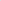 2. Předmět smlouvyÚdržba programového vybavení pro evidenci ubytování a služeb domova mládeže. Dopracování funkcionalit a jejich provozní ověření pro druhé pololetí školního roku 2022/2023 a první pololetí školního roku 2023/2024.3. Vymezení pracíSpolupráce při uplatnění funkcionalit pro ukončení pobytu na konci školního roku, převod studenů, kteří budou pokračovat v ubytování v následujícím školním roce a zahájení čerpání služeb v novém školním roce. Spolupráce při uplatnění evidence služeb, jejich hrazení a účtování o těchto operacích.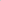 Vytvoření funkcionalit, které umožní hrazení záloh a služeb prostřednictvím inkasa, ošetření případů, kdy jsou inkasa realizovatelná. Spolupráce při komunikaci s bankou uživatele.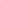 4. Způsob spolupráceŘešitel bude informovat uživatele o změnách ve funkcionalitách, a provede zaškolení. Do dalších prací budou po vzájemné konzultaci a posouzení zahrnuty požadavky na rozšíření a změny.5. Cena díla a způsob placeníŘešitel bude vystavovat měsíčně faktury ve výši 2500 Kč6. Zodpovědnost za vadyPokud se objeví skryté vady, řešitel je povinen opravit je bezúplatně tak, aby nebylo narušeno rutinní zpracování.7. Ochrana datVeškerá data, která jsou předmětem zpracování jsou považována za důvěrná a řešitel je nepoužije jinak než k plnění smlouvy.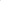 8. Závěrečná ustanoveníTato smlouva se uzavírá na dobu do 31.12.2023. Smlouvy je možno ukončit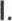 Dohodou smluvních stranVýpovědí ze strany objednatele bez udání důvodů Dílo zůstane v nedokončeném stavuIl.	Tato smlouva může být měněna pouze písemnými dodatky, podepsanými oběma stranami.Smlouva je vyhotovena ve dvou exemplářích, z nichž každý má váhu originálu a každá smluvní strana obdrží jeden.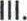 IV.	Smlouva nabývá účinnosti dnem jejího podpisuV Ostravě 11.1.2023	Objednatel	dodavatelObchodní jménoDomov mládeže a Školní jídelna - výdejna, Ostrava-Hrabůvka,Krakovská 1095, příspěvková organizaceZastoupenáMgr. Marcela LörincováAdresab) DodavatelKrakovská 1095, 700 30 Ostrava — Hrabůvka00602001Obchodní jménoIng Pavel HartmannAdresaKubalova 392/55, 70030 Ostrava-Výškovice48414417Bankovní spojení